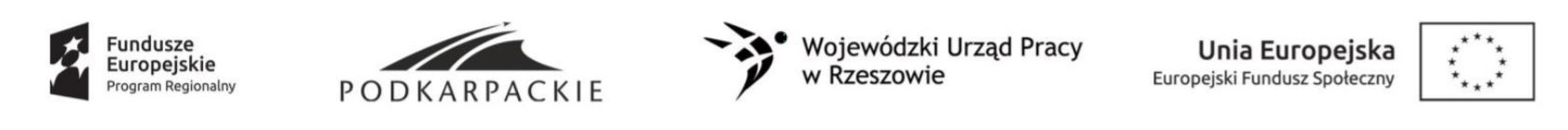 Załącznik nr 7do  Regulaminu rekrutacji 
i uczestnictwa w projekcie pn. „Wzrost jakości 
kształcenia ogólnego w szkołach powiatu lubaczowskiego”Rezygnacja z udziału wprojekcieJa niżej podpisany/a ………………………………………	…………………………….Imięinazwisko                         PESELzgłaszamrezygnację z uczestnictwa w Projekcie “Wzrost jakości kształcenia ogólnego w szkołach powiatu lubaczowskiego”.Powodem rezygnacji jest ……….……………………………………………………………………….……….…………………………………………………………………..……….…………………………………………………………………..……….……………………………………………………….                                     Miejscowość i data                                                                    Czytelny podpis uczestnika / uczestniczki                                          Czytelny podpis rodzica / opiekuna prawnego 